                 Kynologický klub  Pohořelice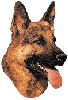 Propozice na bonitaci NOKK Pohořelice  pořádá dne:           21.10. 2018                                                          bonitaci NO.Rozhodčí : Vítězslav FialaFigurant  : Martin PleskačPřejímka psů : 7.30 – 8.30 hodZahájení       :           9.00 hodMísto konání :!!!Cvičiště KK Kuřim (za Kauflandem)Poplatek       : 400 Kč za  psa Oficiální trenink:  13.10.2018 od  14,00 hod na cvičišti v KuřimiPřihlášky + poplatek zasílejte do 14.10.2018  složenkou na adresu :Strouhalová Miroslava, 67176 Olbramovice 170, strouhalovi@seznam.cz ,tel.607 569 742Poplatky na místě nebudou přijímány.Podmínky účasti:předložení originálu průkazu původu psa + originál výkonnostní knížkyočkovací průkaz s platným očkovánímdoklad o zaplacení členského příspěvku ČKNO majitele psa  za rok 2018členství majitele psa(dle průkazu původu) v ČKNO – pes nečlena ČKNOnemůže být posouzen !!! jedinci znovu předvedeni za účelem prodloužení na doživotí musí předložit původnízařazení do výběrového chovuvýstavní ocenění nejméně dobrý z výstavy ČKNO, SUCHNO,Rak.Něm.-posouzené příslušným rozhodčím (neplatí ocenění z mezinárodních a národních výstav).složená zkouška z výkonu alespoň 1.stupně (ZVV1,IPO1,SchH1,SVV1)RTG DKK max. II.stupně.jedinci narození po 1.7.2012 musí mít zapsán i výsledek DLK max. II.stupně.Výsledek musí být vyznačen v PP bonitovaného jedincea potvrzen plemennou knihou!!!    -     Jedinci,kteří některou z podmínek účasti splnili v roce  2011, 2012,2013           a 2014 musí mít v PP potvrzení o DNA.přihláška zaslaná do data uzávěrky (jedinci neuvedení do katalogu nemohou býtposouzeni).Průkazy původu musí být řádně podepsané s uvedením majitele,jeho jména a přesné adresy, vč. PSČimportovaní jedinci nemohou být posouzeni,pokud nejsou zapsáni v české pl.knize.PŘIHLÁŠKA* Bonitace                                                                    *   PřebonitaceJméno psa(feny)…………………………………..                           č.zápisu:………………………….Chovná st.  …………………………………………………………….         Tet.č. : …………………………..                 …………………………………………………………….Narození: …………………………………………….Otec : …………………………………………………………………………………………………………………..Matka : ………………………………………………………………………………………………………………...Zkoušky : ………………………………………….              Výstavy : ……………………………………….RTG DKK : ……………………     RTG DLK: ……………………………………………………………………DNA :      …………………………………..Chovatel : ………………………………………………………………………………………………………………     Majitel : …………………………………………………………………………………………………………………             …………………………………………………………………………………………………………………Tel. nebo  e-mail majitele:                  …………………………………………………………………………Souhlasím se zveřejněním osobních údajů v katalogu*nehodící se škrtněte                        …………………………………………………………………….                                                                     podpis